Birthday TrackerBirthday TrackerBirthday TrackerBirthday TrackerBirthday TrackerBirthday TrackerBirthday Tracker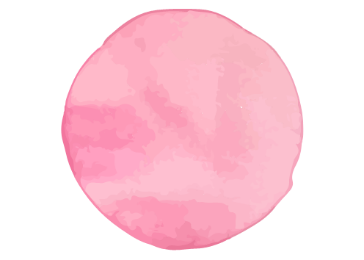 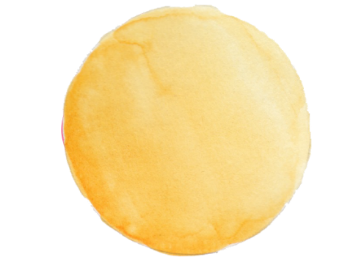 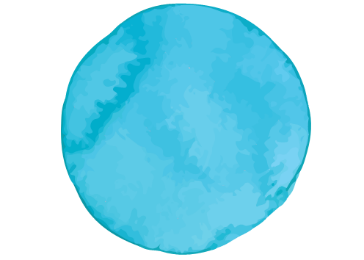 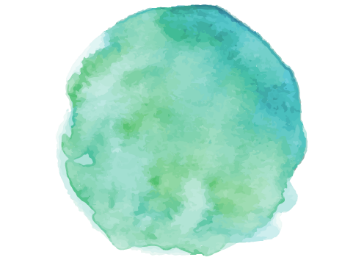 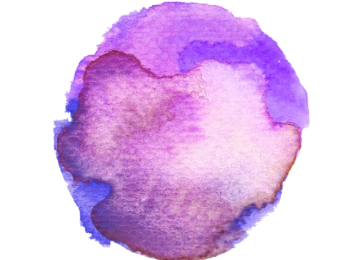 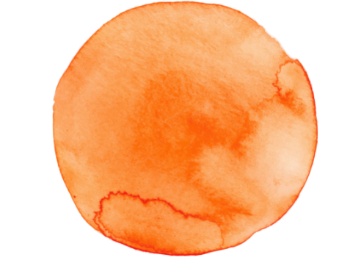 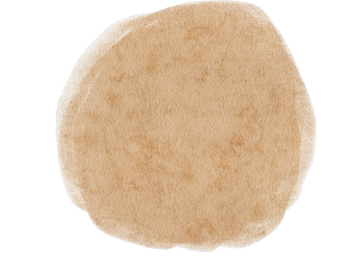 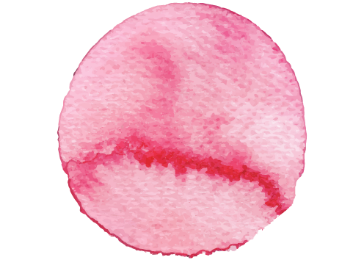 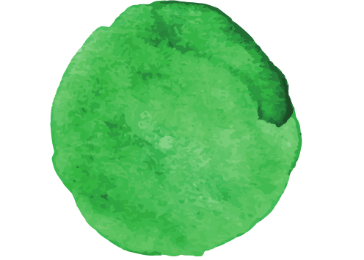 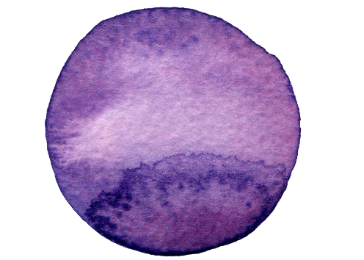 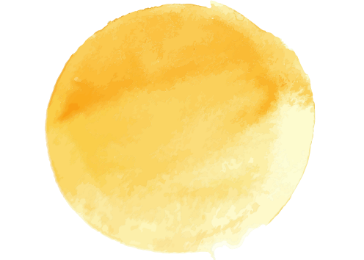 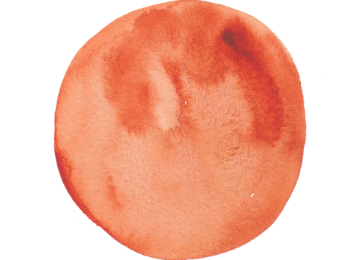 